Remembrance Sunday - 14 November 2021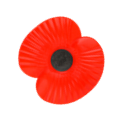 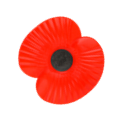 RustingtonWelcome/Introduction - The Reverend Natalie Loveless and The Reverend Bob SneddonReadings and PreparationThe Exhortation - Councillor Graham Tyler - Rustington Parish Councilfollowing which all affirm: We Will Remember ThemThe Last Post is sounded to signal the beginning of the two-minute SilenceSilenceReveille is soundedRepresentatives of Organisations and others come forward to lay wreathsRecital of The Kohima Epitaph - PC Andrei NetherwoodPrayersHymn - Abide With MeAbide with me; fast falls the eventide;The darkness deepens; Lord with me abide;When other helpers fail, and comforts flee,Help of the helpless, O abide with me.Swift to its close ebbs out life's little day;Earth's joys grow dim, its glories pass away;Change and decay in all around I see;O thou who changest not, abide with me!I need thy presence every passing hour;What but thy grace can foil the tempter's power?Who like thyself my guide and stay can be?Through cloud and sunshine, O abide with me.I fear no foe, with thee at hand to bless;Ills have no weight, and tears no bitterness;Where is death's sting? Where, grave, thy victory? I triumph still, if thou abide with me.Hold thou thy cross before my closing eyes;Shine through the gloom, and point me to the skies;Heaven's morning breaks, and earth's vain shadows flee;In life, in death, O Lord, abide with me! Prayers and The Lord’s PrayerOur Father, who art in heaven,Hallowed be thy Name.Thy Kingdom come.Thy will be done on earth,As it is in heaven.Give us this day our daily bread.And forgive us our trespasses,As we forgive those who trespass against us.And lead us not into temptation,But deliver us from evil.For thine is the kingdom,The power, and the glory,For ever and ever. AmenThe National Anthem (Verse 1 only)God save our gracious Queen!Long live our noble Queen!God save the Queen!Send her victorious,Happy and glorious,Long to reign over us,God save the Queen.Blessing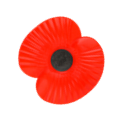 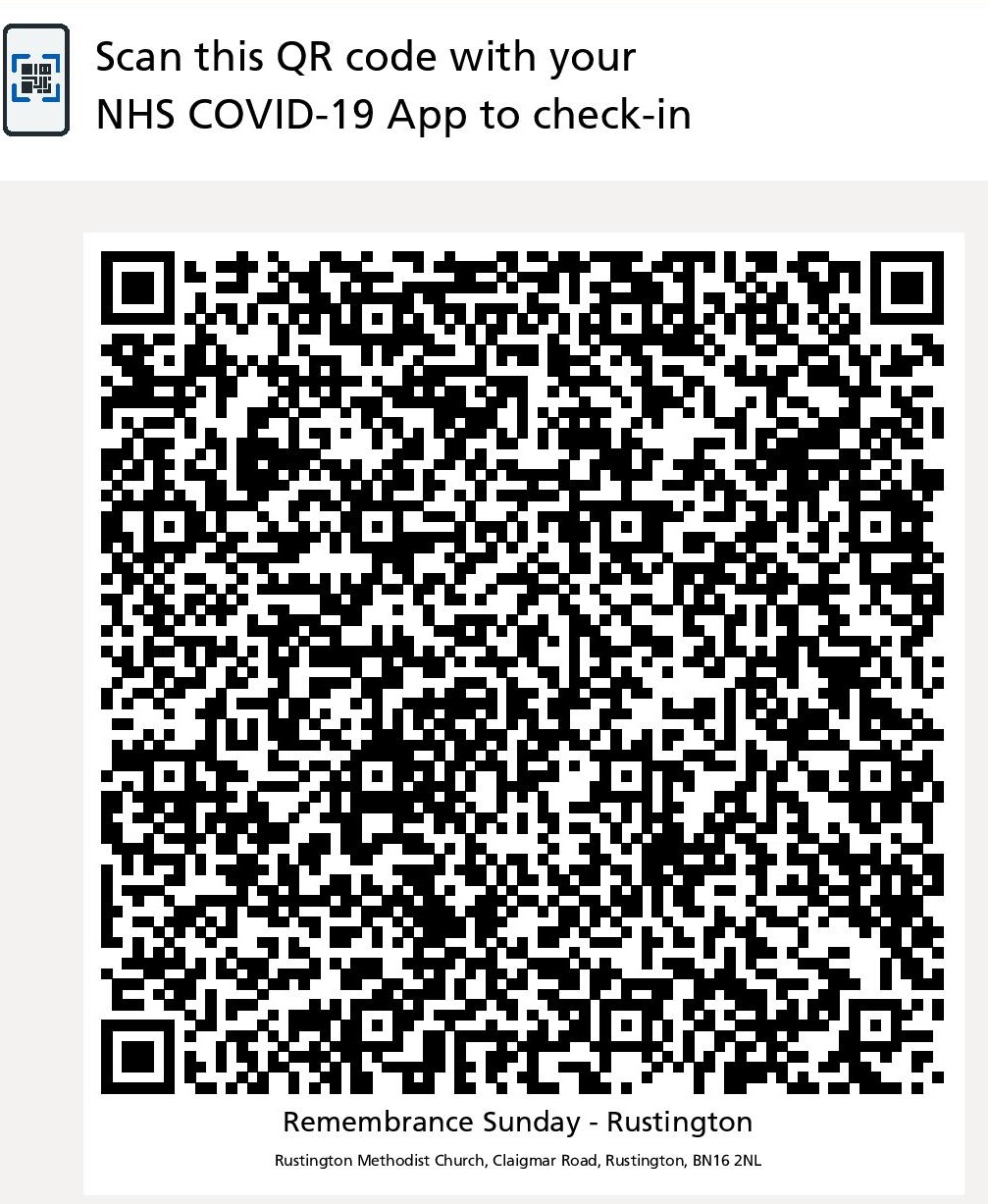 